Se SOLICITA optar a la mención de Doctor Internacional por la Universidad de Córdoba, para lo cual se presenta, además de la documentación exigida para la aprobación de la tesis, la siguiente: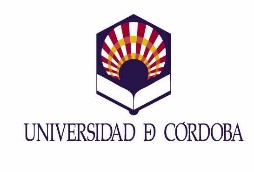 SOLICITUD DE MENCIÓN INTERNACIONAL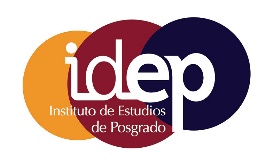 La solicitud se presentará junto con el depósito de la tesis en https://moodle.uco.es/ctp3/DATOS PERSONALES APELLIDOS:NOMBRE:NIF/NIE/N.º PASAPORTE:CORREO ELECTRÓNICO:TELÉFONO:NACIONALIDAD:DOMICILIO COMPLETO (Dirección; CP; Localidad; Provincia; País):DOMICILIO COMPLETO (Dirección; CP; Localidad; Provincia; País):DOMICILIO COMPLETO (Dirección; CP; Localidad; Provincia; País):INFORMACIÓN ACADÉMICAPROGRAMA  DE DOCTORADO SOLICITADO/ADMITIDO EN LA UCO:LINEA DE INVESTIGACIÓN:ESTANCIA QUE PREVIAMENTE FUE AUTORIZADA POR LA CAPD PARA MENCIÓN INTERNACIONAL:NOMBRE DE LA INSTITUCIÓN DE DESTINO:NOMBRE DE LA INSTITUCIÓN DE DESTINO:NOMBRE DE LA INSTITUCIÓN DE DESTINO:NOMBRE DE LA INSTITUCIÓN DE DESTINO:DEPARTAMENTO O CENTRO DE INVESTIGACIÓN:DEPARTAMENTO O CENTRO DE INVESTIGACIÓN:DEPARTAMENTO O CENTRO DE INVESTIGACIÓN:DEPARTAMENTO O CENTRO DE INVESTIGACIÓN:CIUDAD:CIUDAD:CIUDAD:PAÍS:FECHA INICIO ESTANCIA:FECHA INICIO ESTANCIA:FECHA FINAL ESTANCIA:FECHA FINAL ESTANCIA:NOMBRE DE LA PERSONA RESPONSABLE: CARGO: CARGO: CARGO:Informes de 2 doctoras/es expertos y con experiencia investigadora acreditada pertenecientes a Instituciones de Enseñanza Superior o Instituto de Investigación distinto de España.Propuesta de tribunal en la que, al menos una persona pertenezca a una Institución de Enseñanzas Superior o Centro de Investigación no español y distinto de la persona responsable de la estancia.Certificado de estancia de al menos tres meses fuera de España en una institución de enseñanza superior o centro público o privado de investigación de prestigio, distinto a aquellos en los que obtuvo el título de grado y/o máster, cursando estudios o realizando trabajos de investigación.La/el doctoranda/oLa/el doctoranda/oFdo.: 